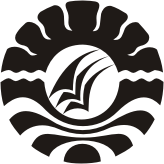 PENGARUH PENGGUNAAN MEDIA WPS PRESENTATION OFFICE 2016 TERHADAP HASIL BELAJAR MATA PELAJARAN IPS GEOGRAFI PADA SISWA KELAS VII  SMP NEGERI 4 SUPPA KABUPATEN PINRANGSKRIPSIDiajukan untuk Memenuhi Sebagian Persyaratan Guna Memperoleh Gelar Sarjana Pendidikan pada Program Studi Teknologi Pendidikan Strata Satu Fakultas Ilmu Pendidikan Universitas Negeri MakassarOleh:MARDIANA13141040008PROGRAM STUDI TEKNOLOGI PENDIDIKAN FAKULTAS ILMU PENDIDIKAN UNIVERSITAS NEGERI MAKASSAR 2017